Урок литературного чтения.Класс : 1 и класс. МАОУ СОШ №69Учитель: Сабирова Ирина Миргалиевна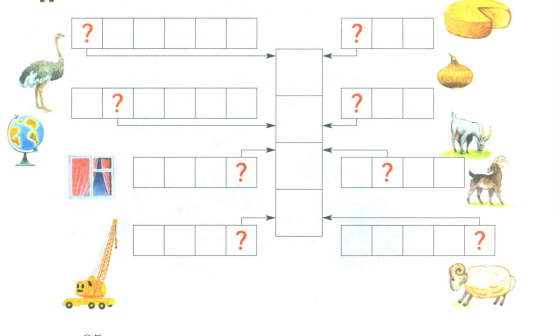 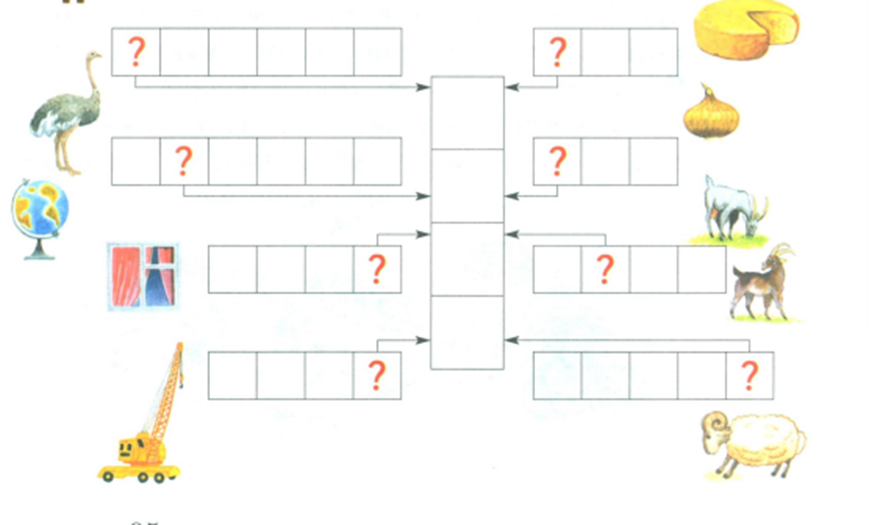 ТемаОтражение характеристики звуков в модели слова. Сопоставление звуков   [з], [с]   по звонкости – глухости.Педагогическая цельОбеспечить систематичность и последовательность изложения содержания темы в  логике учебного предмета, способствовать развитию фонематического слуха на примере составления схем слов и анализирования звуков, логической речи, создать условия для развития умений работать с текстом, составлять рассказ, осуществлять сравнение, развивать связную речь.Тип урокаОткрытие нового знанияПланируемые результаты (предметные)Умеют характеризовать согласные звуки по звонкости-глухости, выполнять звуковой анализ слова, обозначать звонкий согласный звук в модели слов, владеют навыками плавного слогового чтения с постепенным переходом на чтение целыми словами,   понимают содержание прочитанного. Личностные результатыОпределяют границы собственного знания и незнания, высказывают своё мнение.Универсальные учебные действия (метапредметные)Регулятивные: принимать и сохранять учебную задачу, учатся отличать верно выполненное задание от неверно выполненного задания.Познавательные: общеучебные – находят ответы на вопросы, используя учебник, свой жизненный опыт и информацию, полученную на уроке; логические – осуществляют сравнение букв разгадывание  «зашифрованных» словКоммуникативные: оформляют свои мысли в устной форме (на уровне предложения или небольшого текста)Этап  Деятельность учителя Деятельность учащихсяУУД1.Самоопределение к
деятельности.
Организационный момент.2.Постановка учебной задачи3.Актуализация
знаний и фиксация
затруднений в
деятельности.4.Построение проекта
выхода из
затруднения.
Первичное
закрепление.5.Физминутка
Поднимите руки, класс, - это раз,
Повернулась голова – это два,
Руки вниз, вперёд смотри – это три,
Руки в стороны пошире развернули на четыре,
С силой их к плечам прижать – это пять.
Всем ребятам тихо сесть – это шесть.6.Первичное
закрепление.8.Упражнение в
чтении предложений
(учебник стр.95)Физминутка для глазЗакрываем мы глаза, вот какие чудеса.Наши глазки отдыхают,Упражнения выполняют.А теперь мы их откроем, Через речку мост построим.Нарисуем букву о, получается легко.Вверх поднимем, глянем вниз,Вправо, влево повернем,Заниматься вновь начнем.9.Упражнение в
выделении звуков из
слова (Кроссворд)10.Рефлексия
деятельности (итог)– Давайте улыбнёмся друг другу, гостям и начнём наш урок литературного чтения. Садится тот, у кого имя начинается на гласный звук, на согласный твёрдый, согласный мягкий звук.
Вы готовы, глазки? (Поглаживают веки глаз)
Да! (Смотрят в «бинокль»)
Вы готовы, ушки?
Да! (Прикладывают ладони к ушам, поглаживая их)
Вы готовы, ручки?
Да! (Хлопают в ладоши)
Вы готовы, ножки?
Да! (Поглаживают ноги, притопывают)
Вы готовы?
Да! (Разводят руки в стороны и обнимают себя)Что изучаем на уроках литературного чтения?Начнём урок с речевой разминки.Речевая разминка:Читают мальчики:За-за-за - идет коза,
Зы-зы-зы - есть козлята у козы, 
Зу-зу-зу –я  веду козу,
Зой-зой-зой – козлята все с козой.Читают  шёпотом, … как волк,…с удивлениемЧитают девочки. Са-са-са - по лесу идет лиса,
Со-со-со - лиса катит колесо,
Сы-сы-сы - хвост красивый у лисы,
Су-су-су - видел я в лесу лису.Читают громким голосом, …как лиса, …вопросительноВсе читают громко.Какие звуки часто встречались в слогах?-Что вы знаете про эти звуки?
- Чем отличаются эти звуки?
- Как, вы  думаете, о чем сегодня пойдет речь на
уроке?Молоко её полезно,В огород она залезла,И глядит "во все глаза" –Длиннорогая ...
Кто изображен на фото? -Выложите и  проанализируйте модель этого слова. ( в парах)Что означает красный колокольчик над третьей фишкой?Расскажите, как можно проверить, что звук [з] звонкий согласный.
-Дайте полную характеристику звуку [з] и т.д.Игра «Живые буквы»-Рассмотрите модель, расположенную справа от модели слова коза. -Чем отличаются модели друг от друга?
-Сравните третьи звуки.-Назовите слово, которое получится, если поменять
в слове коза звук [з] на звук [c]
-Расскажите, что мог бы нарисовать художник над
моделью. Игра «Живые буквы»
-Назовите звук, в который превратится звонкий
согласный звук [з], потеряв свою звонкость.
ЗагадкаБелые камниДруг о дружку бьются,Что меж ними прошло,Превратилось в порошок.
-Проверьте правильно ли составлена звуковая модель слова зубы. 1 у доски
- Докажите правильность составления схемы. Сравните эту модель с моделью, расположенной
справа. Перечислите три изменения, которые должны
произойти с моделью слова зубы.Произнесите слово, которое получится. А что нужно делать человеку, чтобы у него были
такие красивые и здоровые зубы? А чтобы у человека были здоровы не только зубы, но и весь организм?1.Моделирование слов
-Огадайте загадку:
Хитрая плутовка,
Рыжая головка,
Пушистый хвост-краса.
Кто ж это?... (лиса) картинка и модель слова.
–Рассмотрите модель слова лиса.(фото лисы )
Сравните с моделью справа.
-Произведите необходимые изменения и
произнесите слово, модель которого изображена
справа. (фото девочки Лизы )
-Чем при записи будут отличаться первые буквы
этих слов?
- Что же образуют звуки [c] и [з]?
Звуковой анализ слова.Чем отличаются в схеме слова?Работа с учебником стр.941.Почитайте слова:-слова, где 1 слог-слова, которые обозначают большое количество или множество.- прочитать слова, в которых есть буква, звонкого согласного звука [з];- прочитать слова, в которых есть глухой звук с-слова, значения которых непонятно2.Знакомство с понятием «перевертыши»
На доске слова: -Посмотрите и сформулируйте задание. -Прочитайте слова. -Как вы думаете, как можно назвать такие слова?Эти слова называются перевёртыши.-Какой звук повторяется в словах? Дайте характеристику этому звуку?
- Нужно прочитать слова по
стрелочкам.Деформированные предложения.( по группам).Упражнение в чтении предложений-Скажите, Саня – это мальчик или девочка?
-Объясните своё мнение.
-Прочитайте предложения, которые помогают
понять, что речь идёт что речь идёт о девочке.
-Прочитайте предложение, по которому мы не
можем определить о мальчике или девочке идёт
речь.Придумайте продолжение текста.ФизминуткаЧтение текста  «Кусты».Сколько предложений в тексте. Прочитайте слова с поставленным ударением, поменяйте ударение. Есть ли смысл у предложений?Кроссворд. (Работа в группах)Рассмотрите модели слов слева. В эти
модели вам нужно вставить буквы вместо знаков
вопроса, например – СТРАУС – С; ГЛОБУС – С;
-Аналогично с моделями слов справа.
-А теперь запишите буквы в клетки и прочитайте
слово.
-Назовите в слове первый звук. Дайте полную
характеристику
- Что вы знаете об этом животном?

 Подготовленный ребёнок. Стих.Слоны - самые крупные из современных животных
на суше и одни из самых древних. Огромные бивни,
большие уши и сильный хобот делают слона одним
из самых замечательных животных на Земле.Над какой темой работали на уроке?Чему учились на уроке?Проговаривают стихотворение. Выполняют движения.Дети читают.Повторяется звук [c]
Повторяется звук [з]
Характеризуют звуки:
[c] – согласный, бывает твердым и
мягким, глухой.
[з] – согласный, бывает твердым и
мягким, звонкий.
- Один звонкий, другой глухой
- О звуках [з] и [c], о том что они
составляют пару по звонкости и
глухости.- Коза.
Составляют модель
- Этот звук звонкий
- Заткнуть ушки и произнести этот
звук.
[з] – согласный, твердый, звонкий.У второй модели нет колокольчика

коса девочки и коса, которой косятДети характеризуют звуки.Звонкие звуки превратились в глухие и ударение падает на другой слогсупыРассказывают правила гигиеныЗаниматься спортомСоставляют модель словаОтветы детейОн огромный, как гора, Уши словно два крыла, Ноги – толстые колонны, Вес отличный: под две тонны! Грузы носит он шутяА послушен, как дитя. Слон силён и неуклюж, Очень любит тёплый душ.
Великан на свете слон. Весит несколько он тонн. Даже уши у слонов Описать не хватит слов: Опахалами махают, Равных на Земле не знают!Регулятивные. Обеспечение
учащимся организации их
учебной деятельности.
Эмоционально-положительный
настрой на урок, создание
ситуации успеха, доверия.
Коммуникативные:
планирование учебного
сотрудничества с учителем.Коммуникативные:
планирование учебного
сотрудничества с учителем
Познавательные: логические анализ объектов с целью
выделения признаковРегулятивные: целеполагание
(постановка учебной задачи на
основе соотнесения того, что
уже известно и усвоено
учащимися);
познавательные: общеучебные:
самостоятельное выделение –
формулирование
познавательной цели;
логические: формулирование
проблемы
Коммуникативные: умение с
достаточной полнотой и
точностью выражать свои
мыслиПознавательные
Анализ объектов с целью
выделения признаков,
характеризующих данный звукКоммуникативные: умение с
достаточной полнотой и
точностью выражать свои
мысли
Коммуникативные
Сотрудничество с учителем и
детьми, высказывание своего
мнения, обсуждение.Познавательные общеучебные
универсальные действия:
Моделирование, т.е.
преобразование объекта из
чувственной формы в модель.
где выделены существенные
признаки
объекта.Познавательные:
выдвижение
гипотез и их обоснованиеКоммуникативные
Сотрудничество с учителем и
детьми, высказывание своего
мнения, обсуждение.
Познавательные: выдвижение
гипотез и их обоснование;
общеучебные универсальные
действия:смысловое чтениеПознавательные: общеучебные
универсальные действия:
смысловое чтение; логические
универсальные действия:
построение логической цепи
рассуждений.Регулятивные: целеполагание,
планирование:составление
плана и последовательности
действий.
Познавательные: выдвижение
гипотез и их обоснование;Саня мала и умна.Саня мала и умна.У Сани мыло.У Сани мыло.Саня сама мыла руки и нос.Саня сама мыла руки и нос.